拱民委〔2019〕8号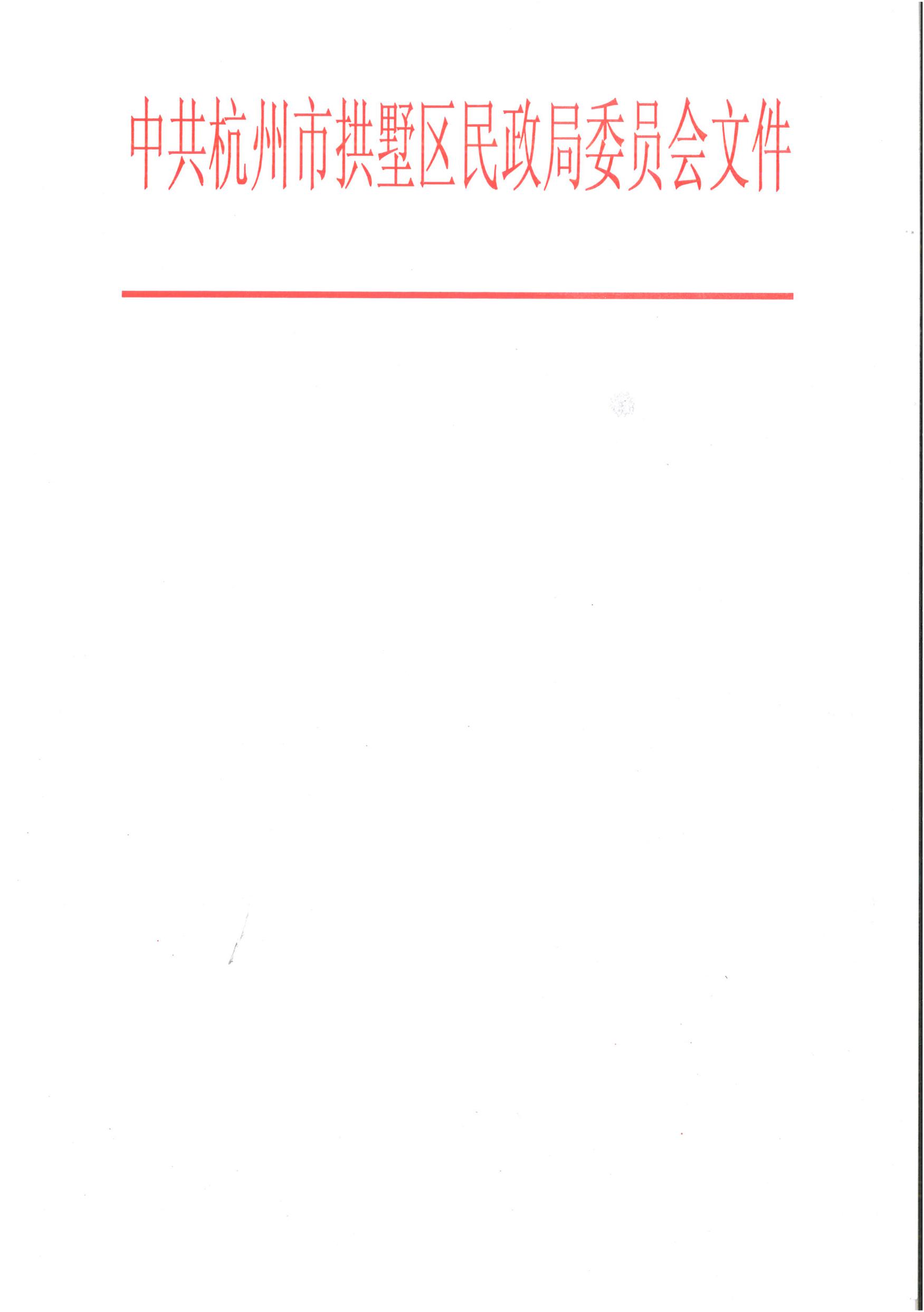 关于严旭东等同志职务任免的通知局机关各科室、直属单位：经局党委研究决定：严旭东同志任杭州市拱墅区社会事务综合服务中心副主任（副科级，试用期一年）；高雯同志任杭州市拱墅区养老服务中心副主任（副科级，试用期一年）；楼佳莹同志任杭州市拱墅区社区建设服务中心副主任（副科级，试用期一年）。  中共杭州市拱墅区民政局委员会             2019年8月30日杭州市拱墅区民政局办公室            2019年8月30日印发